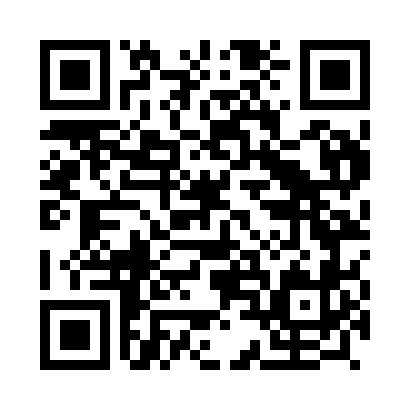 Prayer times for Tojal, PortugalSat 1 Jun 2024 - Sun 30 Jun 2024High Latitude Method: Angle Based RulePrayer Calculation Method: Muslim World LeagueAsar Calculation Method: HanafiPrayer times provided by https://www.salahtimes.comDateDayFajrSunriseDhuhrAsrMaghribIsha1Sat4:106:071:306:408:5410:432Sun4:096:071:316:408:5510:443Mon4:086:061:316:408:5510:454Tue4:086:061:316:418:5610:465Wed4:076:061:316:418:5710:476Thu4:076:051:316:428:5710:487Fri4:066:051:316:428:5810:498Sat4:066:051:326:428:5810:509Sun4:056:051:326:438:5910:5010Mon4:056:051:326:438:5910:5111Tue4:046:051:326:439:0010:5212Wed4:046:051:326:449:0010:5213Thu4:046:051:336:449:0110:5314Fri4:046:051:336:449:0110:5315Sat4:046:051:336:459:0210:5416Sun4:046:051:336:459:0210:5417Mon4:046:051:336:459:0210:5518Tue4:046:051:346:469:0310:5519Wed4:046:051:346:469:0310:5520Thu4:046:051:346:469:0310:5621Fri4:046:051:346:469:0310:5622Sat4:046:061:356:469:0310:5623Sun4:056:061:356:479:0410:5624Mon4:056:061:356:479:0410:5625Tue4:056:071:356:479:0410:5626Wed4:066:071:356:479:0410:5627Thu4:066:071:366:479:0410:5628Fri4:076:081:366:479:0410:5629Sat4:086:081:366:479:0410:5630Sun4:086:091:366:479:0410:55